Helferzettel 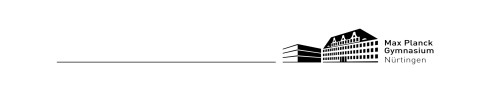 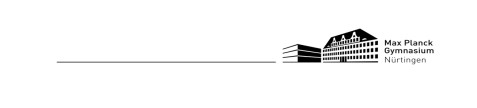 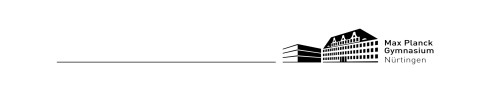 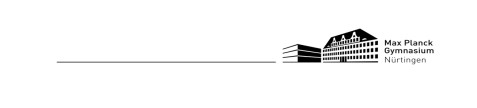 Mensa-Verein des Max-Planck-GymnasiumIch helfe mit!Name:	Anschrift:Um die Einteilung vornehmen zu können, bitten wir Sie um Angabe, welche Tage/Schichten für Sie möglich sind.Die Zeiten können dabei individuell abgestimmt werden.Bitte geben Sie den ausgefüllten Zettel Ihrem Kind zur Abgabe im Sekretariat mit oder senden sie den Zettel an untenstehende email.  Für Rückfragen steht Ihnen das Mensateam gerne zur VerfügungE-Mail: 	mensa-mpg@gmx.deTel:     	07025/841306 - Simone Kimmerle Vielen Dank!Datum:	Unterschrift:Hinweise zur Datenschutzgrundverordnung (DSVGO): Ihre Daten werden intern zur Weiterleitung von Informationen und des Austausches gespeichert und nur im Falle eines Versicherungsfalles an die Versicherung weitergegeben. Das Gesundheitsamt erhält für die Erstbelehung Ihre Daten. Von unserem Ausflug, Adventskaffee,... wird im Regelfall ein Gruppenfoto im MPG-Journal mit Text(ohne Namen) abgedruckt. Sollten Sie hiermit nicht einverstanden sein, bitten wir Sie, uns dies mitzuteilen.Die kostenlose Mitgliedschaft endet mit dem ausscheiden aus dem Mensadienst automatisch. Datum:	Unterschrift:1. Schicht 9.00- 11.30 2. Schicht12.30-ca.14.00Anmerkung (späteres Eintreffen, früher gehen)MontagDienstag -------------MittwochDonnerstag